FBCC  JakobsgårdarnaParkering på eget intiativ. Samling för kartutdelning 9:30 här:https://goo.gl/maps/A5NPXU8odLdj7H3q9Start på eget intiativ efter samlingen.4 slingor mellan 1,1-2,3km långa. Slingorna löps i valfri ordning. 2 kartor med slinga på både fram och baksida. Orangea snitslar hänger ute. Förhoppningsvis har ingen rivit ner dessa. Flertalet förbjudna områden är markerade på kartan men inte i terrängen. Var noggrann så att du inte springer in i några förbjudna områden. 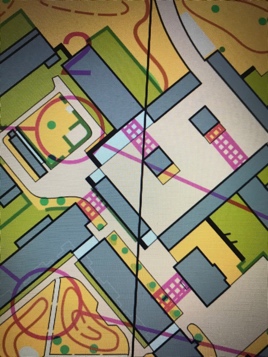 Kartan har några år på nacken men är uppdaterad i löpstråken, så borde stämma hyfsat.